4	根据第95号决议（WRC-19，修订版），审议往届大会的决议和建议，以便对其进行可能的修订、取代或废止；第1部分 – 对第804号决议（WRC-19，修订版）的修订引言欧洲邮电主管部门大会（CEPT）支持WRC-23通过关于制定与WRC议项相关新决议的指南。建议在关于制定世界无线电通信大会议程的原则的第804号决议（WRC-19，修订版）的新附件中提供此类指南。制定WRC议项决议的指南将为国际电联成员带来以下几方面的益处：1	根据指南制定关于WRC议项的决议将：•	聚焦工作本身，避免就WRC议项决议的结构进行长时间讨论，•	帮助确定关键要素，并将其纳入决议的相关部分，•	促进对根据议项10提交供通过的拟议WRC议项的更广泛理解。2	关于WRC议项的决议将采用共同的结构，从而增加以下方面的机会：•	对研究期内将要完成的任务达成共识，避免模棱两可；•	侧重于实质性问题，尤其是需要研究的频段以及需要概要说明的具体任务，从而促进达成协商一致。在制定该指南时，CEPT认为有必要采取简明扼要的方法，这样才能最大限度地提高指南获得国际电联成员广泛接受的机会。在拟议的指南中，CEPT假设了一个一般性问题，即在现有划分情形的频段中引入一个新频段。指南中提出了有限的“方案”，即在制定WRC议项的决议时，参与方仍可偏离该指南，以应对其他情况，例如，对《无线电规则》附录或《无线电条例》本身的修改、建议的新定义等进行更多的规则考虑。在具体的相关事项中，CEPT认为不应试图在相关决议中列出可能受WRC议项影响的所有现有业务，因为这实质上需要重复《无线电规则》的规定，而《无线电规则》本身就适用于这些业务。决议的序言部分（考虑到、注意到、认识到）提供背景信息和相关参考。执行部分（做出决议、责成、请）包含将采取行动的信息。更具体地说，建议模式下的序言部分的目的如下：–	考虑到：限定所审议的需求，–	注意到：提供与该议题相关的国际电联事实规则信息，–	认识到：通过确认ITU-R将开展研究的某些假设或目标（例如，实现对…的保护），为研究/未来使用制定一个框架。关于“做出决议，请ITU-R为下届WRC及时完成”，建议采用一些标准措辞，以限定请ITU-R进行以下研究的条件：1	频谱需求研究，以及2	共用和兼容性研究（将根据具体情况进行调整）。最后，在有关“做出决议，请下届WRC”一节中，建议的指南（模型）推荐以简明扼要的措辞阐述相关议项的预期目标，同时在包含WRC议程的决议的相应部分中应使用相同的措辞。提案MOD	EUR/65A21A1/1第804号决议（WRC-，修订版）制定世界无线电通信大会议程的原则世界无线电通信大会（），...请各主管部门1	使用本决议附件中的模板向WRC提出议项；	参加有关制定未来WRC议程的区域性活动。第804号决议（WRC-，修订版）附件1制定世界无线电通信大会议程的原则...第804号决议（WRC-，修订版）附件用于提交议项提案的模板...理由：	有必要修改请各主管部门部分，以引用新提出的附件2。新增附件2中关于制定与WRC议项相关的新决议的指南应有助于各主管部门和区域性组织根据WRC议项10开展的筹备工作以及在WRC期间达成共识。由于引入了新的附件2，因此后续需要对附件编号进行修改。______________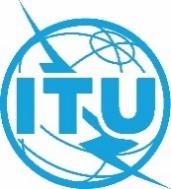 世界无线电通信大会（WRC-23）
2023年11月20日-12月15日，迪拜世界无线电通信大会（WRC-23）
2023年11月20日-12月15日，迪拜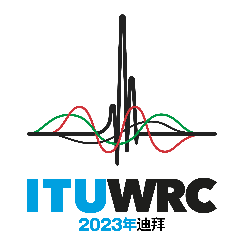 全体会议全体会议文件 65 (Add.21)(Add.1)-C文件 65 (Add.21)(Add.1)-C2023年9月29日2023年9月29日原文：英文原文：英文欧洲共同提案欧洲共同提案欧洲共同提案欧洲共同提案有关大会工作的提案有关大会工作的提案有关大会工作的提案有关大会工作的提案议项4议项4议项4议项4